Рекомендации родителям по теме «Мир зимы»от воспитателей второй младшей группы №10: Королева Л. В. и Овчарова О.С 28.01.2019 по 03.02.2019 г.Побеседуйте с ребенком:- Какое сейчас время года?-Почему он так решил?-Какая погода стоит зимой?-Как одеты люди?-Какие зимние развлечения у детей?- Что мы узнали и что увидели этой зимой?На прогулке понаблюдайте с ребенком за зимними изменениями  в природе. Помогите ребенку запомнить зимние приметы:-Земля покрыта снегом, а реки и озера – льдом.- Стало холодно , на улице мороз.-Дуют сильные ветры, часто бывают метели, снегопады.-Ночи стоят длинные, а дни -короткие.-Люди надели теплую зимнюю одежду, дети катаются на санках, лыжах, коньках, лепят снеговиков, строят снежные крепости, играют в снежки.Поиграйте в игру «Какой», «Какая»:Зима какая?....(холодная, морозная , снежная и.т.д.)Снег какой?...(белый, пушистый, легкий и.т.д.)Лед какой?...(холодный, прозрачный ,твердый и.т.д.)Мороз какой?...(зимний, крепкий, суровый).Поиграйте с ребенком  в игру «Скажи лаского»:Санки -…(саночки) ;        льдина-…(льдинка);Сосулька-…(сосулечка);  зима-…(зимушка);Горка-…(горочка);    снег-…(снежок) и.т.д.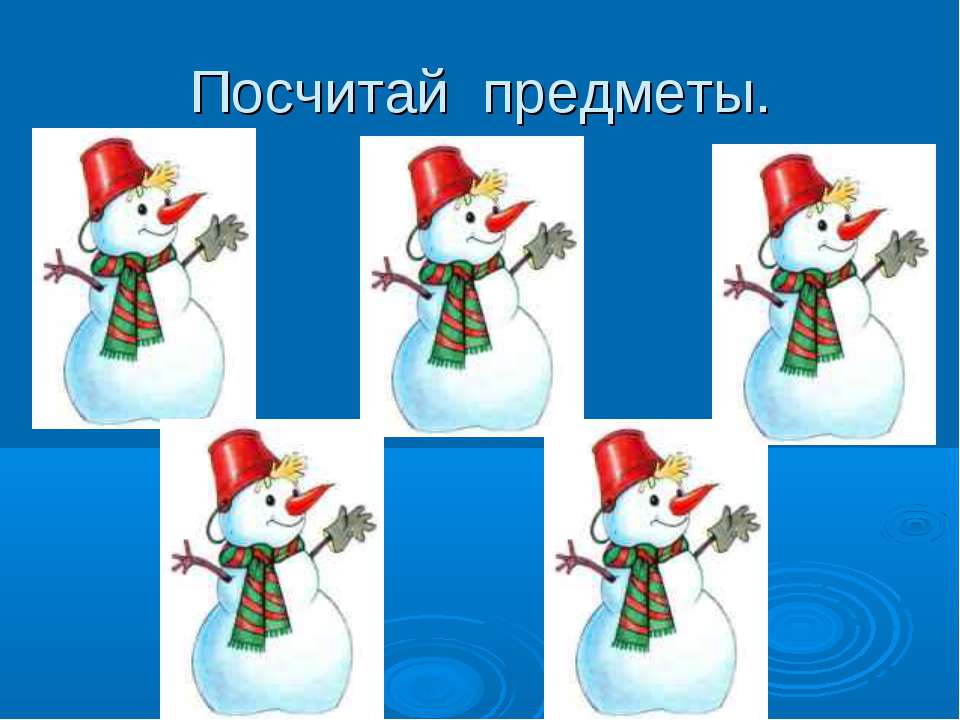 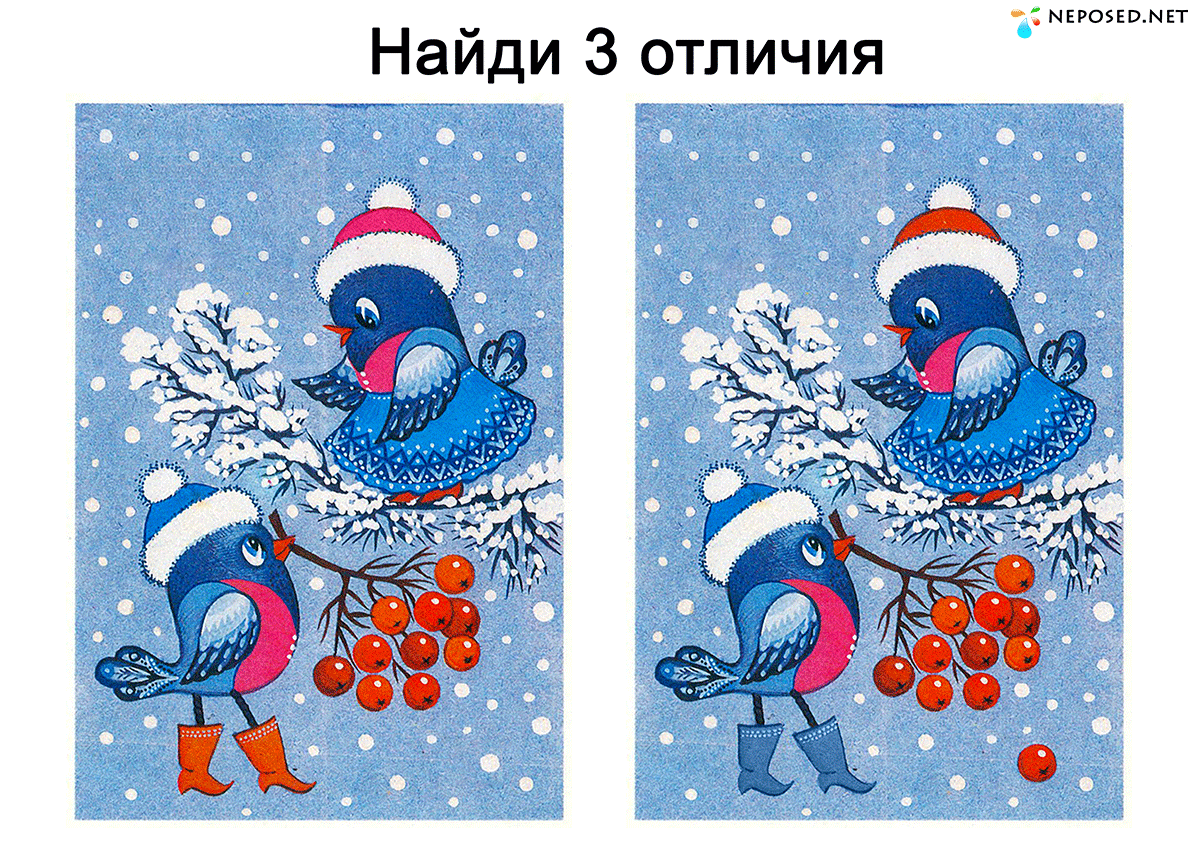 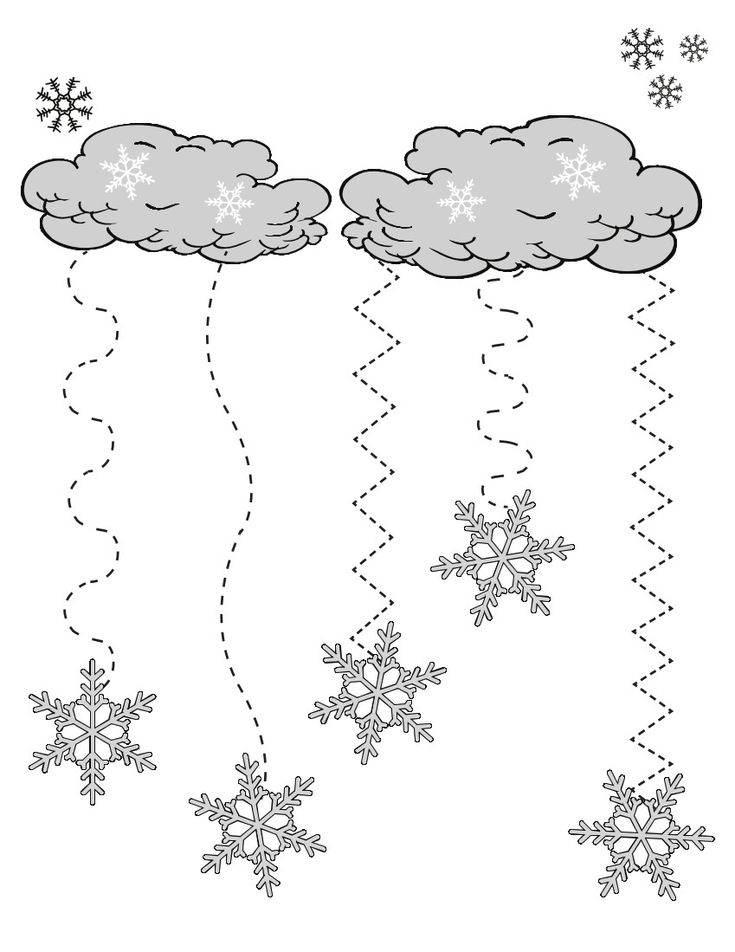 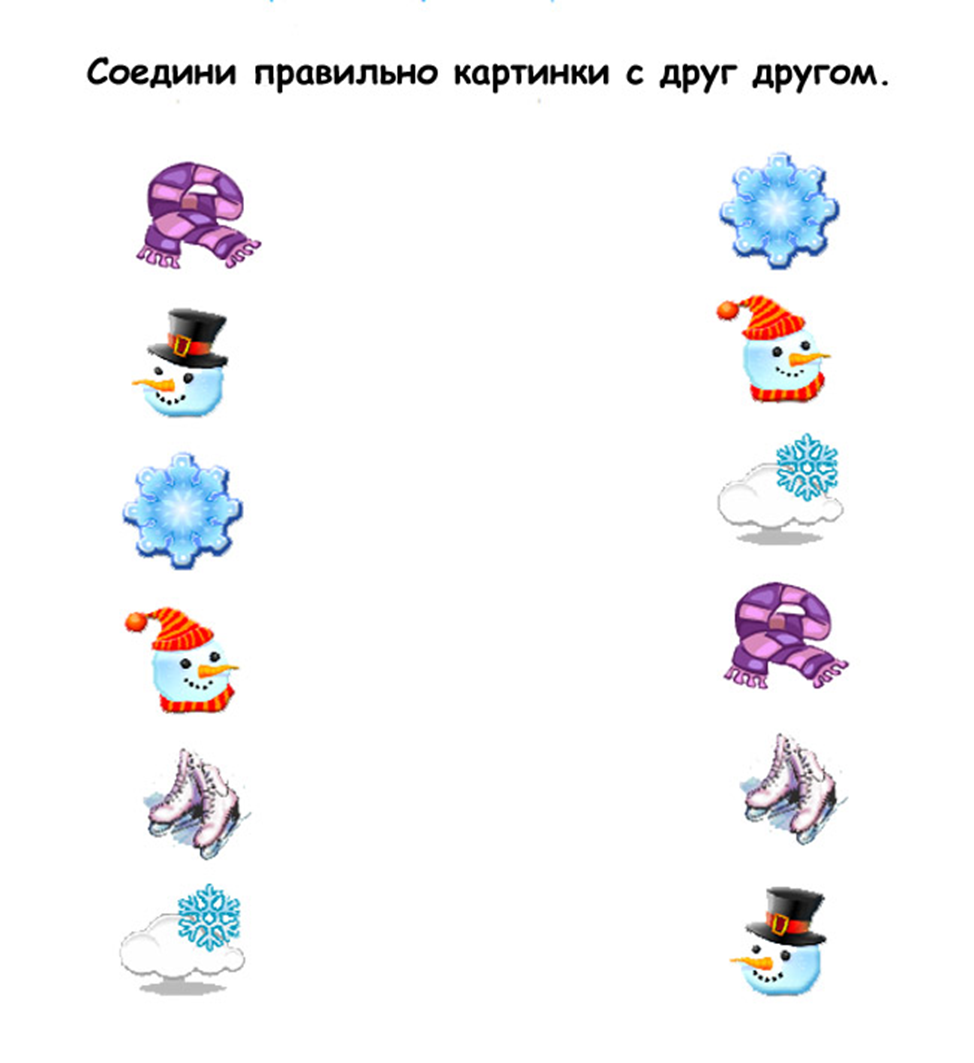 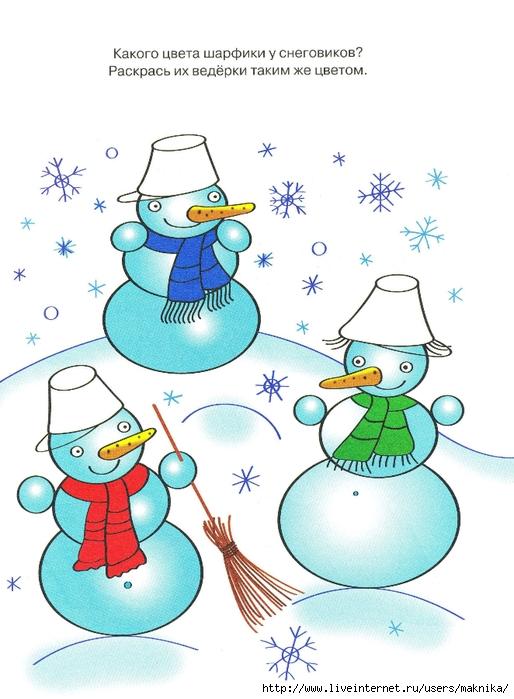 